3. Torri asgwrn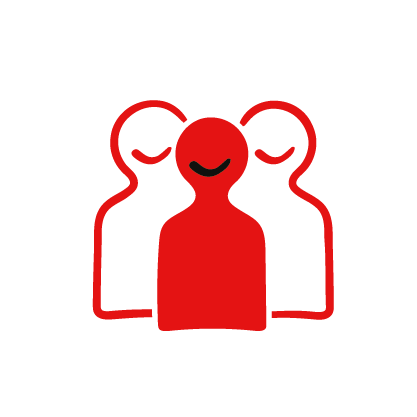 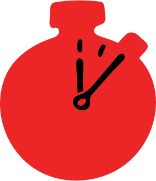 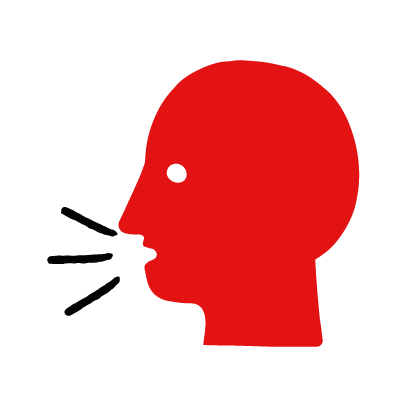 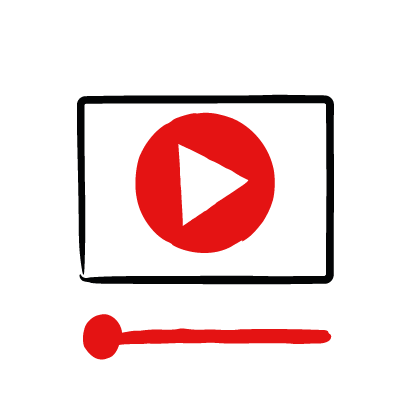 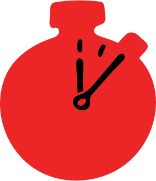 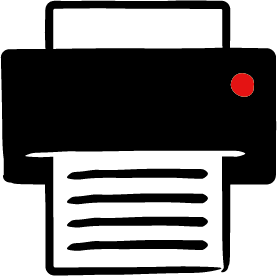 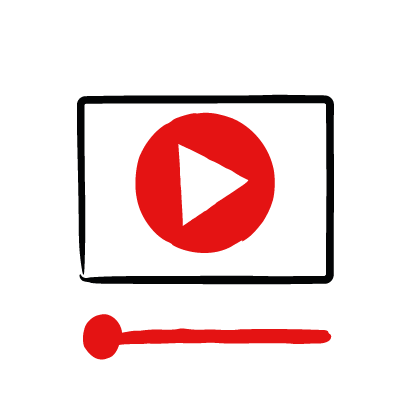 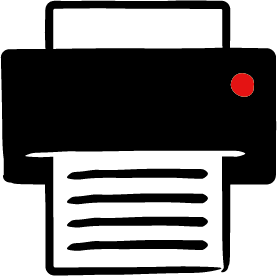 Amcanion dysguDysgu sut i adnabod pan fydd rhywun wedi torri asgwrn o bosibl.Dysgu’r camau allweddol i’w cymryd pan fydd rhywun wedi torri asgwrn 
o bosibl.TrosolwgBydd y bobl ifanc yn dysgu am dorri asgwrn, beth ydyw a beth fydd yn digwydd pan fydd rhywun wedi gwneud hyn. Byddan nhw wedyn yn dysgu’r camau i helpu a’r camau allweddol i’w cymryd pan fydd rhywun wedi torri asgwrn, fel eu bod yn fwy abl, parod a hyderus i helpu.ParatoiGwnewch yn siŵr eich bod yn gallu mynd i wefan Hyrwyddwyr cymorth cyntaf 
a’ch bod yn gallu symud drwy’r gweithgaredd rhyngweithiol ar y dudalen sgiliau cymorth cyntaf – torri asgwrn. Dangoswch neu argraffwch yr Arweiniad sgiliau 
dysgwyr ‘helpu rhywun sydd wedi torri asgwrn’.Tynnwch sylw’r dysgwyr at y rheolau sylfaenol ar gyfer y sesiwn neu sefydlwch reolau sylfaenol. I gael arweiniad ar sut i wneud hynny, darllenwch y canllawiau Creu amgylchedd dysgu diogel, cynhwysol a chefnogol.Sut mae cynnal y gweithgareddGofynnwch i’r bobl ifanc: Beth allai achosi i rywun dorri asgwrn?     Gall rhywun dorri asgwrn drwy syrthio neu gael ei daro gan wrthrych.Sut gallech chi ddweud a yw rhywun wedi torri asgwrn? Efallai y bydd mewn poen, efallai y bydd ganddo glais neu chwydd, neu efallai y bydd yn gorwedd mewn safle annaturiol. Gall fod yn anodd iawn dweud a yw rhywun wedi torri asgwrn – bydd angen pelydr-x fel arfer. Sut gallai rhywun deimlo pan fydd rhywun wedi torri asgwrn? Pan fydd rhywun wedi torri asgwrn, gall achosi pryder mawr. Mae’n iawn teimlo’n bryderus. Y peth pwysicaf i’w wneud yw cydnabod beth sy’n digwydd a’i helpu heb gynhyrfu.Beth allwch chi ei wneud i helpu rhywun rydych chi’n credu ei fod wedi torri asgwrn? Esboniwch fod y grŵp yn mynd i ddysgu sut i helpu rhywun sydd wedi torri asgwrn yn rhan nesaf y gweithgaredd.Nawr, ewch i’r dudalen sgiliau cymorth cyntaf – torri asgwrn. Dangoswch y gweithgaredd rhyngweithiol 
ar y dudalen we. Bydd yn ymddangos fel cyfres o sleidiau y gallwch weithio drwyddyn nhw gyda'r grŵp. Neu, gallech osod sgriniau unigol neu sgriniau a rennir i’r grŵp i weithio drwy’r gweithgaredd. Dangoswch y mesurydd hyder i’r grŵp neu tynnwch sylw’r grŵp ato ar y dudalen sgiliau cymorth cyntaf – torri asgwrn, a naill ai gosod hon fel tasg unigol neu drafodaeth fel grŵp. Pa mor hyderus mae'r dysgwyr 
yn teimlo i helpu rhywun sydd wedi torri asgwrn?Ar y dudalen sgiliau cymorth cyntaf – torri asgwrn, ewch drwy stori Rose, sydd i'w gweld fel cyfres o luniau a thestun. Gallech ofyn i’r dysgwyr ddarllen y sleidiau. Ar ôl dangos y stori, gofynnwch i’r bobl ifanc:Beth oedd yn digwydd yn stori Rose? Llithrodd Lara a syrthiodd i lawr y grisiau ar y ffordd allan o’r gwaith.Beth achosodd i Lara dorri asgwrn? Llithrodd a glaniodd ar ei braich.Sut gallen nhw fod wedi teimlo?  Meddyliwch am yr unigolyn sydd wedi torri asgwrn, y sawl a helpodd ac unrhyw un arall gerllaw. Efallai y byddan nhw’n dweud pethau fel yn poeni, wedi cael ysgytwad neu mewn gofid, ond hefyd bethau fel yn barod i helpu.Beth wnaeth ffrindiau Lara i’w helpu? Cynnal y fraich a oedd wedi torri a ffonio 999.Beth arall oedden nhw’n dda am ei wneud? Pa rinweddau ddangoson nhw? Efallai y byddan nhw’n dweud pethau fel ymateb yn gyflym, neu fod yn garedig.Cwestiynau y gallai’r dysgwyr eu gofyn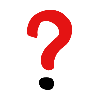 Efallai y bydd gan y dysgwyr gwestiynau am y sgìl hwn. Cofiwch ddarparu blwch cwestiynau dienw ar gyfer cwestiynau yr hoffan nhw eu gofyn yn breifat. Y sgiliau allweddol yw’r pethau pwysicaf y dylen nhw eu cofio, ond gallwch ddod o hyd i wybodaeth ychwanegol a allai eich helpu i ateb eu cwestiynau yma:Beth ddylwn i ei wneud os na fydd y person yn gadael i mi gyffwrdd yr anaf?Cysurwch y person ac anogwch ef i helpu i gadw'r anaf yn llonydd ei hun.Os yw'n gallu symud y rhan o’r corff neu roi pwysau arni, ydy hynny’n golygu nad yw wedi torri, fwy na thebyg?Ddim o reidrwydd. Gallai fod wedi torri o hyd. Yr unig ffordd o fod yn siŵr yw cael pelydr-x. Mae’n well bod yn rhy ofalus na pheidio â bod yn ddigon gofalus. Bydd cynnal yr anaf yn ei helpu i deimlo’n llai poenus hyd yn oed os nad yw’r asgwrn wedi torri. Wedyn, bydd staff yr ysbyty’n gwybod sut i’w wella'n iawn.Os bydd asgwrn wedi’i ddadleoli, a ddylwn i ei roi yn ôl yn ei le? Na ddylech. Os bydd asgwrn wedi’i ddadleoli neu os bydd yn ymddangos bod y fraich neu’r goes wedi'i thorri, bydd angen i’r person fynd i’r ysbyty i gael triniaeth. Peidiwch byth â cheisio rhoi asgwrn sydd wedi’i ddadleoli yn ôl yn ei le; gallech chi achosi niwed pellach. Beth ddylwn i ei wneud os byddaf yn credu ei fod wedi torri pont yr ysgwydd?Ar gyfer pob asgwrn sydd wedi torri, dylech ddilyn yr un driniaeth. Os bydd wedi torri pont yr ysgwydd, mae’n debygol y bydd ganddo boen os bydd yn symud ei fraich (gan ei bod wedi’i chysylltu â phont yr ysgwydd). Felly, helpwch y person i gadw ei fraich yn llonydd a’i chynnal â chlustogau, dillad neu beth bynnag sydd gennych wrth law. Dangoswch neu dosbarthwch yr Arweiniad sgiliau dysgwyr ‘helpu rhywun sydd wedi torri asgwrn’. Mewn grwpiau bach, neu fel grŵp cyfan, edrychwch ar yr arweiniad sgiliau dysgwyr a thrafodwch rai o arwyddion torri asgwrn eto a’r camau allweddol i helpu.Tynnwch sylw’r grŵp at y mesurydd hyder ar y dudalen sgiliau cymorth cyntaf – torri asgwrn ac ewch ati i’w gwblhau eto.Gwnewch y cwis torri asgwrn er mwyn gweld beth mae’r dysgwyr wedi’i ddysgu.Gweithgareddau sy’n ymestyn ac yn herio:Gofynnwch i’r dysgwyr esbonio neu ysgrifennu’r camau allweddol i helpu rhywun sydd wedi torri ei fraich. Gallen nhw greu diagram i ddangos sut gallai rhywun sydd wedi torri asgwrn edrych a’r camau allweddol y dylai rhywun sy’n helpu eu cymryd.Cymharwch eu gwaith â’r lluniau o’r dudalen we. Wnaethon nhw fethu unrhyw beth? Allen nhw ychwanegu manylion ynghylch sut gall rhywun helpu i gefnogi’r unigolyn sydd wedi torri asgwrn yn emosiynol hefyd?Crynhoi   Atgoffwch y grŵp mai’r peth pwysicaf i’w wneud yw cynnal yr anaf.Nawr, ewch ati i ymarfer sut mae helpu rhywun sydd wedi llosgi gan ddefnyddio’r gweithgaredd ymarfer.